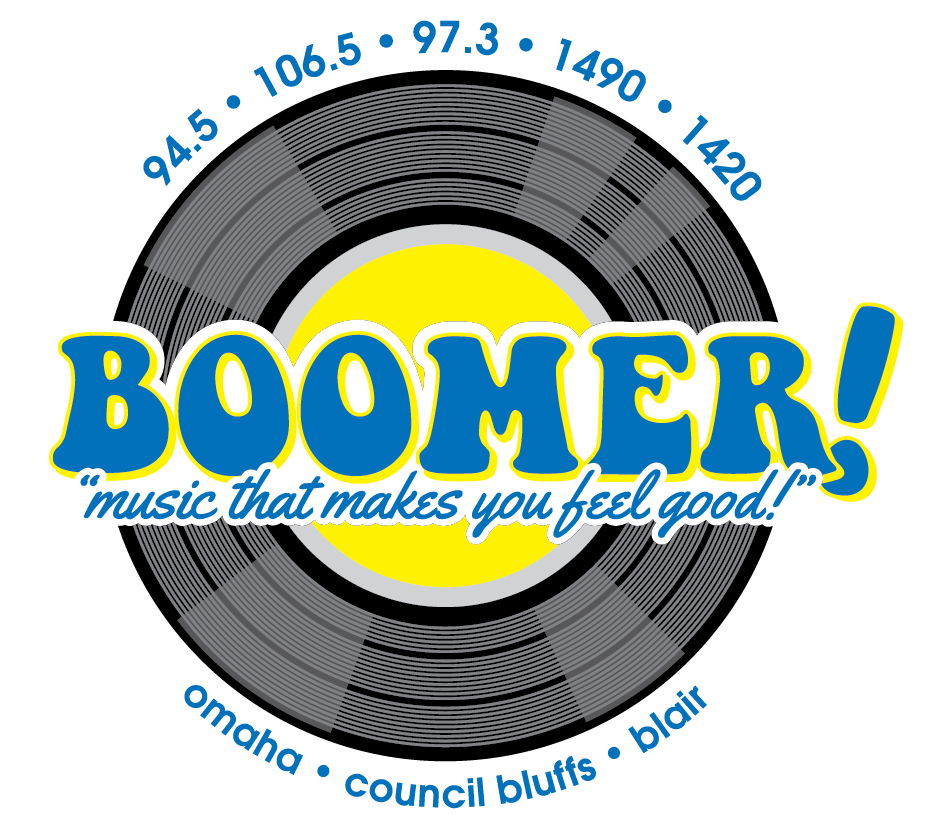 News SponsorshipNow you can help bring the latest news to our listeners with this news sponsorship package. Newscasts are broadcast in morning and & afternoon drive times.As a sponsor you receive one sponsorship per day Monday – Friday, including:live opening billboard:30 commercial following the newscastYour investment: 97.3 Blair only				$150 per week94.5/ 1420 Omaha only 			$150 per week106.5/ 1490 Council Bluffs only 		$150 per weekFull Boomer Network 			$300 per week(Pick your station, 13 week minimum)____________________________________   _______________Advertiser                                                                Date